Bangladesh Medical Association (BMA)List of Life Member-2737. BMA Manikganj BranchSl NoVoter NoVoter Details1Voter NoLM-3700001No ImageDR. M.A QUADERF/Name: Md. Roushan AliM/Name: BM & DC Reg. No: NID: Cell: Address: Resident Medical Officer
District Hospital, 
Manikgonj.Blood Group: 2Voter NoLM-3700002No ImageDR. MD. NURUL GANIF/Name: M/Name: BM & DC Reg. No: NID: Cell: Address: TRANSFERED to BMA Dhaka City
                  LM-1404058Blood Group: TRANSFERED to BMA Dhaka CityLM-14055433Voter NoLM-3700003No ImageDR. MUZAFFAR UDDIN AHMEDF/Name: Mojer AliM/Name: BM & DC Reg. No: NID: Cell: Address: TRANSFERED to BMA Dhaka City
LM-14020Blood Group: 4Voter NoLM-3700004No ImageDR. MD. HABIL UDDIN BHUIYANF/Name: Md. Tafil Uddin BhuiyanM/Name: BM & DC Reg. No: NID: Cell: Address: THC Singair
ManikgonjBlood Group: 5Voter NoLM-3700005No ImageDR. KAZI SHAHADAT HOSSAINF/Name: Dr. Kazi Taiyebur RahmanM/Name: BM & DC Reg. No: NID: Cell: Address: Thana Health Comolex
Saturia
Manikgonj.Blood Group: 6Voter NoLM-3700006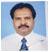 DR. MD. ABDUL AWALF/Name: Md. Arshed AliM/Name: BM & DC Reg. No: NID: Cell: Address: Medical Officer
Modernised Sadar Hospital,
Manikgonj.Blood Group: 7Voter NoLM-3700007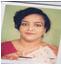 DR. A. R. ROQUIBA BEGUMF/Name: Late Dr. M.A. RashidM/Name: BM & DC Reg. No: NID: Cell: Address: Medical Officer,
Clinic Sadar,
ManikgonjBlood Group: 8Voter NoLM-3700008No ImageDR. REZA MD. ZAMANF/Name: Md. Abdul JabberM/Name: BM & DC Reg. No: NID: Cell: Address: R.M.O.,
Singair THC
Manikgonj.Blood Group: 9Voter NoLM-3700009No ImageDR. ALI ZELQUED AHMEDF/Name: Al Haj Faiz AhmedM/Name: BM & DC Reg. No: NID: Cell: Address: Vill. Irta , P.O.- Irta,
P.S. Shingair,
Manikgonj.Blood Group: 10Voter NoLM-3700010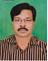 DR. NARENDRA KUMAR ROYF/Name: Ananda Kumar RoyM/Name: BM & DC Reg. No: NID: Cell: Address: Niramoy Nursing Home,
27/1, Gangadhar Potty,
ManikgonjBlood Group: 11Voter NoLM-3700011No ImageDR. MD. SHAH ALAMF/Name: Md. Noor HossainM/Name: BM & DC Reg. No: 9000NID: Cell: Address: Thana Health Comolex, FPO. Ghior
Manikgonj.Blood Group: 12Voter NoLM-3700012No ImageDR. MD. RASHIDUZZAMANF/Name: M/Name: BM & DC Reg. No: NID: Cell: Address: Civil Surgeon, Manikgonj.Blood Group: 13Voter NoLM-3700013No ImageDR. MD. ABDUR RAZZAQUEF/Name: M/Name: BM & DC Reg. No: NID: Cell: Address: TH & FPO., Horirampur, 
Manikgonj.Blood Group: TRANSFERED to BMA Dhaka CityLM-140554314Voter NoLM-3700013No ImageDR. MD. ABDUR RAZZAQUEF/Name: M/Name: BM & DC Reg. No: NID: Cell: Address: TH & FPO., Horirampur, 
Manikgonj.Blood Group: TRANSFERED to BMA Dhaka CityLM-140554315Voter NoLM-3700014No ImageDR. MD. ABDUS SAMADF/Name: Md. YeazuddinM/Name: BM & DC Reg. No: NID: Cell: Address: Thana Health Comolex
Singair, Manikgonj.Blood Group: 16Voter NoLM-3700015No ImageDR. MD. FAROQ UZZAMF/Name: Md. Emsada Ali MiahM/Name: BM & DC Reg. No: NID: Cell: Address: Nabogram Sub-Centre,
ManikgonjBlood Group: 17Voter NoLM-3700016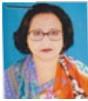 DR. MUKTARA BEGUMF/Name: Dr. Hasan AliM/Name: BM & DC Reg. No: NID: Cell: Address: Sadar Upazila Health Complex,
Manikgonj.Blood Group: 18Voter NoLM-3700017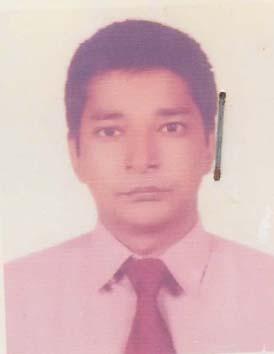 DR. RAJIB BISWASF/Name: Satyendra Narayan BiswasM/Name: Shipra LahiriBM & DC Reg. No: 42486NID: 5612247874446Cell: 01195198416Address: Vill+Post+P.S- Ghion, Dist: ManikgonjBlood Group: B+19Voter NoLM-3700018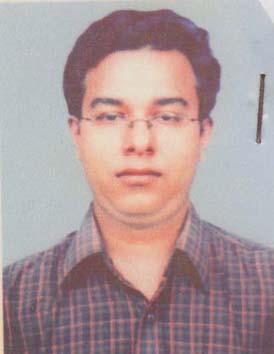 DR. SUJON KUMAR ROYF/Name: Shamal Kumar RoyM/Name: Shibani Rani RoyBM & DC Reg. No: 42331NID: Cell: 01711373953Address: South Dasara, Manikgonj, Medical Officer, Sadar HospitalBlood Group: A+20Voter NoLM-3700019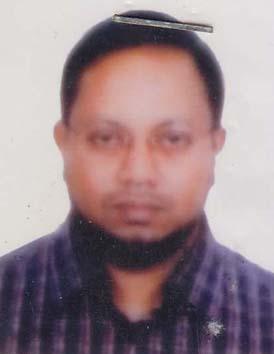 DR. A.K.M. SHARIFUL ALAMF/Name: A.K.M. Shamsul AlamM/Name: Rashida KhatunBM & DC Reg. No: 16738NID: 2694810976941Cell: 01711401903Address: Consultant (Eye) Adhunik Sadar Hospital, ManikganjBlood Group: A+21Voter NoLM-3700020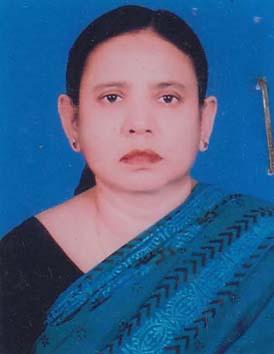 DR. KRISHNA ROYF/Name: Late Chitta Ranjan RoyM/Name: Bina Pani RoyBM & DC Reg. No: 14005NID: 5624603113165Cell: 01711402648Address: 43, Gongadhar Patti, ManikgonjBlood Group: O-22Voter NoLM-3700021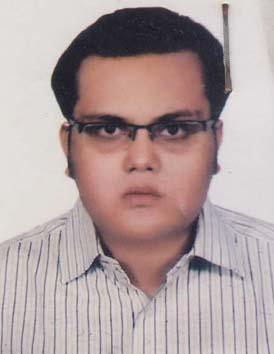 DR. KALLOL DEYF/Name: M/Name: BM & DC Reg. No: 52425NID: 9196203121220Cell: 01732602861Address: 15/4, Tollarbagh, 2nd lane, Mirpur-01, DhakaBlood Group: O-TRANSFERED to BMA Dhaka CityLM-140554323Voter NoLM-3700022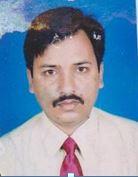 DR. MOHAMMAD ZIAUR RAHMANF/Name: Late Md. Moazzem Hossain.M/Name: BM & DC Reg. No: NID: Cell: Address: bBlood Group: 24Voter NoLM-3700023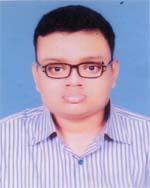 DR. RATUL SARKARF/Name: Dr. Umesh Chandra SarkarM/Name: Dr. Krishna RoyBM & DC Reg. No: 59383NID: 5624603113119Cell: 01713013475Address: 43, Gangadhan Patti, Sadar, ManikgonjBlood Group: B-25Voter NoLM-3700024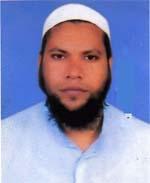 DR. MOHAMMAD MONZUR ALAMF/Name: Nur Muhammad KhanM/Name: Nurjahan KhanBM & DC Reg. No: 37889NID: 19775618225443063Cell: 01911953325Address: 250 Bed District Hospital ManikgonjBlood Group: AB+26Voter NoLM-3700025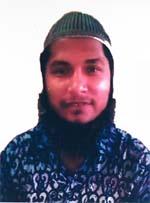 DR. A.B.M. TOHIDUZZAMANF/Name: Al-haz Md. Abdur Rashid HawladerM/Name: Late Mrs. Pyara BegumBM & DC Reg. No: 43053NID: 19792699040721084Cell: 01716619843Address: Sadar Upozila Hospital, Manikgong,Blood Group: A-27Voter NoLM-3700027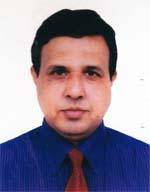 DR. MD. AMINUR RAHMANF/Name: Md. Shahab UddinM/Name: Mrs. Rahima KhatunBM & DC Reg. No: 20062NID: 19645617028000001Cell: 01816852535Address: Jr, Consultant Orthosurgery sadar Hospital, Manikgong.Blood Group: O+